Monumenti aperti compie 18 anni 
Cagliari, aprono le porte 67 tesoriVisita0909tori in fila per la torre di San Pancrazio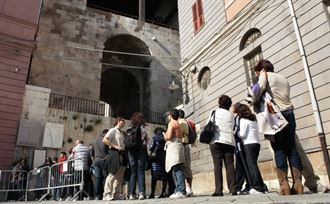   venerdì 09/05/14